2024 AGM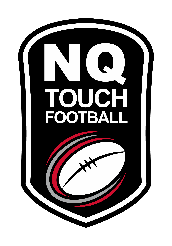 Life Membership Nomination FormThe Management Committee,North Queensland Touch Association Incorporated,Sports House – Office 5a3 Redpath StreetNorth WardTownsville QLD  4810Please attach an additional page, if requiredNOMINATIONS FOR LIFE MEMBERSHIP ARE CONSIDERED ONCE EACH YEAR AT THE AGM.  ALL NOMINATIONS MUST BE RECEIVED BY THE OPERATIONS MANAGER BY Friday 26th April 2024We the undersigned, hereby propose and second(Name of person being proposed)for LIFE MEMBERSHIP of the North Queensland Touch Association Incorporated.  Information supporting this nomination is as follows:for LIFE MEMBERSHIP of the North Queensland Touch Association Incorporated.  Information supporting this nomination is as follows:Name of ProposerAddress of ProposerSignature of ProposerDateName of SeconderAddress of SeconderSignature of SeconderDate